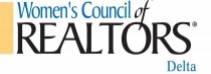 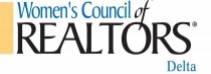 Delta Board Meeting in person at BH Royal 5887 Suite A AntiochAttendance: Jessica Robinson(President), Rwan Rasheed(President-Elect), Jody Drewry (Treasurer), Michele Dotson (2022 Event Director), Sharleen Milland (First Vice President), Virginia Viera Mitchell (Membership Director) Chair Person – Jessica RobinsonCall to Order: 10:50Agenda Approval: Jody Drewry, Rwan Rasheed 2nd Approval of Minutes: Rwan Rasheed, Jody Drewry 2ndFinancial Report: Jody DrewryBank balance as of 4/6/22: $36,097.58
Check to be deposited - $250.00 for Day at the Races -Hat sponsorship-Home Guard
President Report: Jessica Robinson:
Discussed with Jody about getting Zelle – Rwan checking with bank on fees
Discussed Day at the Races – location pd for (lunch included) now looking for sponsors – Opening up to strategic partners – can bring swag – then to broader community – large bus rented 50-60 pass. – leaves 11 am DAR- Returns 5:00
Spoke to Alex to participate in DAR picnic – Rwan – DAR foundation picnic 5/12 having meeting with DAR/RPN to see if can collaborate BBQ event with DAR 
Discussed doing a video announcing final ticket sales for ADU by 5pm
Discussed membership t-shirts – Rwan to buy shirts for who joined 
WFB joined again – Home stager Polly Marie intended to join as strategic partner. Jody suggested Jessica to reach out to Absolute Plumbing to be a strategic partner- Jessica to talk with Maria about Day of the Races wristbands – Jessica to get with Michelle on decorations – Maria doing check in Day of the Races will be there at 11:30- Jessica asked Jody did Home bridge invoice go out, yes. Jody mentioned Storage fees went up from $105 to $115President Elect – Rwan Rasheed – discussed membership t-shirts will know by Friday 5pm of new members – Rwan made reservations for Sacramento State meeting – Hotel made for Jessica and Virginia- Rwan suggested next member meet up be in June.
First Vice President: Sharleen Milland
No ReportEvents Director: Michele Dotson:
ADU Friday noon to 1:30 - 24 tickets sold – asked everyone to arrive early & check in – ADU tickets end 4/6 5 pm – discussed late accommodations -Doing run through with Jessica at 10 am 4/7Membership Director – Virginia Viera Mitchell
Total members 59– last meet up 2 people signed up -Delmy Stewart (Home bridge) and Lori Johnson (NHD) – as affiliate members – 4-15 member meetup 11 am Connect Yoga (providing healthy lunch & Tea – June member meetup - advised everyone come with an elevator pitch held like speed dating –Pittsburg location TBA- suggestions EJ Fair or Brentwood Craft Beer or Manheim larger settings – Coffee houses only allow 10 – next member meet up lst week June – Budget for meetups $100 can be for Pizza/appetizers. Checking on new member Rojanya Ross joined 2-7 but didn’t show up in network- Suggested higher tick prices on day of event. Reservations made no refunds.Hospitality – Maria Bruno – Thank you for hosting at Loan Depot – Grand Opening 5 to 7 May 5thAdjournment: 11:31 AMNext Board Meeting in person members zoom will be held May 12, 2022 at 10.30 – Place TBD